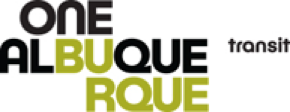 Transit Advisory Board Agenda October 8, 20204:00 pm to 5:30 pmVirtual Meeting (Online) Via ZOOMMeeting ID: 977 3894 1972Phone#: 1 669 900 6833 or 1 253 215 8782 Notice: This meeting will be held electronically pursuant to Mayor Keller’s instructions that boards meet using virtual teleconferencing platforms. See ABQ Ride’s website for Zoom information or call the Transit Department for more assistance in attending our meeting at 505-243-7433.Welcome and Indigenous Land AcknowledgementCall to Order and TAB/Transit Roll Call: [  ] Harris Balkin; [  ] Kathy Foster; [  ] Rachel Hertzman; [  ] Brendan Miller; [  ] William Moore; [  ] Steve Pilon; [   ] Orville Pratt; [   ] Christopher Ramirez; [   ] Patricia Salisbury; [  ] Jacqueline Smith (PTAB) and [   ] Stephanie Dominguez; [   ] Danny Holcomb; [   ] Margaret LuceroApproval of Agenda Approval of MinutesPublic Comments (2-minute limit per audience member)Chair’s ReportTAB ResolutionsEssential Workers/Transit Dependent RidersDirector’s ReportMarketing UpdateUnfinished Business: Transit RFP UpdateTAB and ABQRide Engagement ProjectsSan Pedro ART StationNew Business:2020-2021 Meeting Calendar ApprovalHouston Transit System - Steven PilonPublic Comments (2-minute limit per audience member)Adjournment